桃園市立觀音高級中等學校第七屆「觀高文藝獎」徵稿辦法(草案)一、目的：	擴大同學關心層面，發掘寫作、藝術創作人材，培養學生語文表達、圖像傳達、與獨立思考能力，提升校內文藝創作風氣。二、主辦單位：觀音高中圖書館三、承辦單位：觀音高中校刊編輯社四、參加對象：觀音高中高中部及國中部全體學生五、徵稿種類：（一）新詩：50行以內，字數不限。（二）散文：600至3000字。（三）短篇小說：2000至10000字。（四）插畫、漫畫：單幅或多格漫畫皆可，尺寸A4~A3範圍。    (以上字數皆含標點、文章註解內容，以Word統計數字之全形字項目為主)六、獎勵辦法：分國中組與高中組頒發獎勵，各取優秀作品前三名及佳作(擇優)。（一）入選獎勵金：（二）獎狀：獲獎同學各頒發獎狀一張。七、獎金經費來源：單位預算支出。八、收件與截稿日期：（一）投稿時間：108年12月4日(三)至108年12月13日(五)截止。（二）收件：請寄電子檔至觀高文藝獎專屬信箱：     reading@gish.tyc.edu.tw，或將電子檔交給圖書館讀者服務組。九、投稿格式：(一) 新詩、散文、短篇小說：1.只收電子檔。2.字體：以電腦繕打，全篇12字級，新細明體，全型標點符號。3.文字檔案：邊界為上下左右各2公分；第一行為投稿篇名(標題)；第二行開始為文章內容，段落起始需空2格，段與段之間無須空1行；不可打出個人資料(班級、座號、真實姓名)。4.信件主旨為「觀高文藝獎徵稿」；附件文字檔名：「類別_篇名_班級座號姓名」 (範例：新詩_觀心之音_20123關文青)    5.投稿作品寄交至指定信箱(一份作品存於一封信件)，以第一次來稿為準，工作小組回覆確認收件後不得再行要求修改或重寄。(二) 插畫、漫畫：1.作品電子檔名為「插畫漫畫_主題_班級座號姓名」 (範例：插畫漫畫_觀心之音_20123關文青) ；如繳交的作品為紙本，作品背面仍需用鉛筆書寫如電子檔名格式。2.繳交格式紙本、電子檔皆可，電子檔的解析度需為300dpi、檔案大小至少要4MB以上、25MB以下。3.尺寸：紙本尺寸A4~A3，材質不限。4.手繪畫作、照片拼貼、電腦繪圖等均可。5.黑白、彩色不限，內容文字除強調特殊效果者外，請以鉛筆書寫，以利刊登時方便打字替代。十、注意事項：(一)尊重著作權，請勿抄襲他人作品，如有上述情事，經檢舉並查證屬實者，除取消得獎資格且追回獎金、獎狀外，亦予以校規記過處分。(二)個人資料不全者，不列入評選。(三)每人每項限投稿一篇，請參加者擇優參賽。(四)應徵稿件如未達一定水準，該入選名額可由評審決議從缺。(五)得獎稿件將擇優刊登於第七期觀高文藝。十一、評審：評審方式：收件之後及編號，視稿件多寡進行初審、決審辦理。(一)初審：由校刊編輯社負責，彌封並檢視來稿是否合於規定。(二)決審：由評審老師共同評選出最佳稿件。(三)決審公告：公告於圖書館公佈欄及圖書館網頁，並擇期安排頒獎。十二、本辦法如遇未盡事宜，以主辦單位修正後重新公告之內容為準。件一  第七屆觀高文藝獎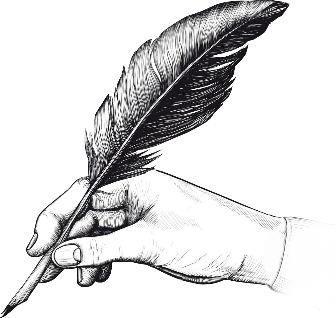 組別/入選類別第一名第二名第三名佳作新詩1000800600300散文180014001000500短篇小說250020001500500插畫、漫畫15001000800300